     В селе Орехово Галичского муниципального района Костромской области построена     современная модульная конструкция общей площадью 270 квадратных метров, которая заменит старое деревянное строение сельской больницы.
     Двенадцать модулей, из которых подрядчик, словно гигантский пазл, собрал здание, изготовлены специально для наших климатических условий, отвечают всем пожарным и санитарным требованиям, уже оснащены системой отопления и вентиляции, сантехникой и электрооборудованием.
       В Ореховской врачебной амбулатории обслуживается более 1300 жителей центральной усадьбы сельского поселения и окрестных деревень. Здесь принимают пациентов несколько врачей разных специальностей, работает дневной стационар. В новом просторном здании все они смогут разместиться с комфортом.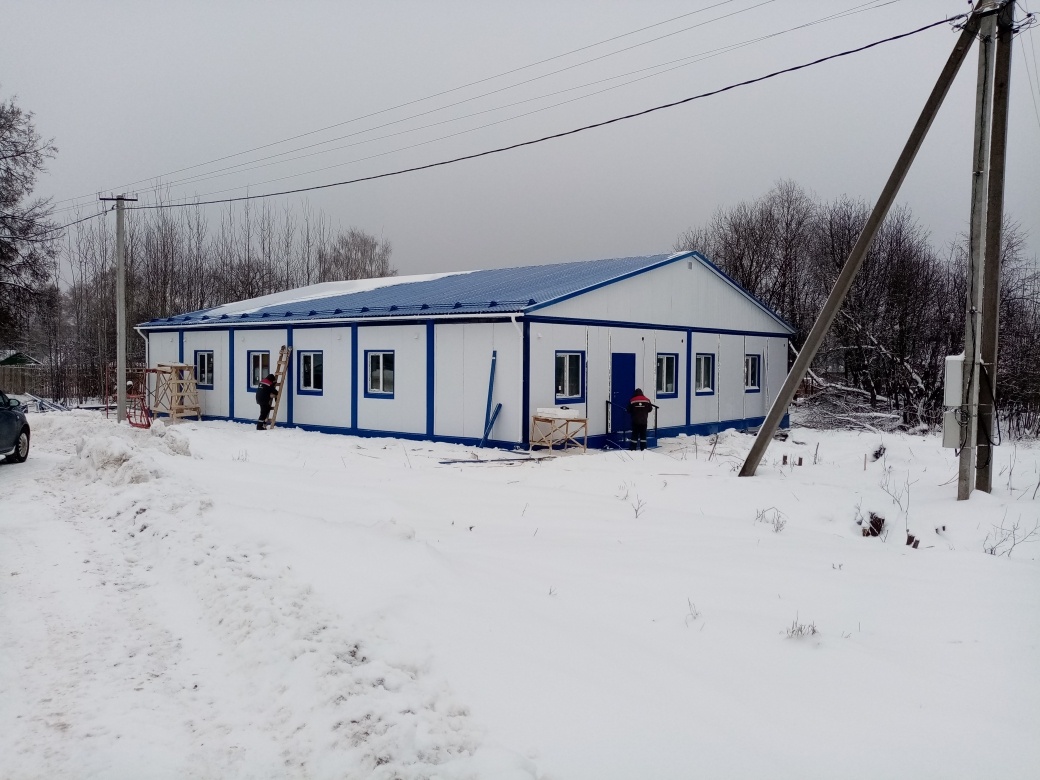 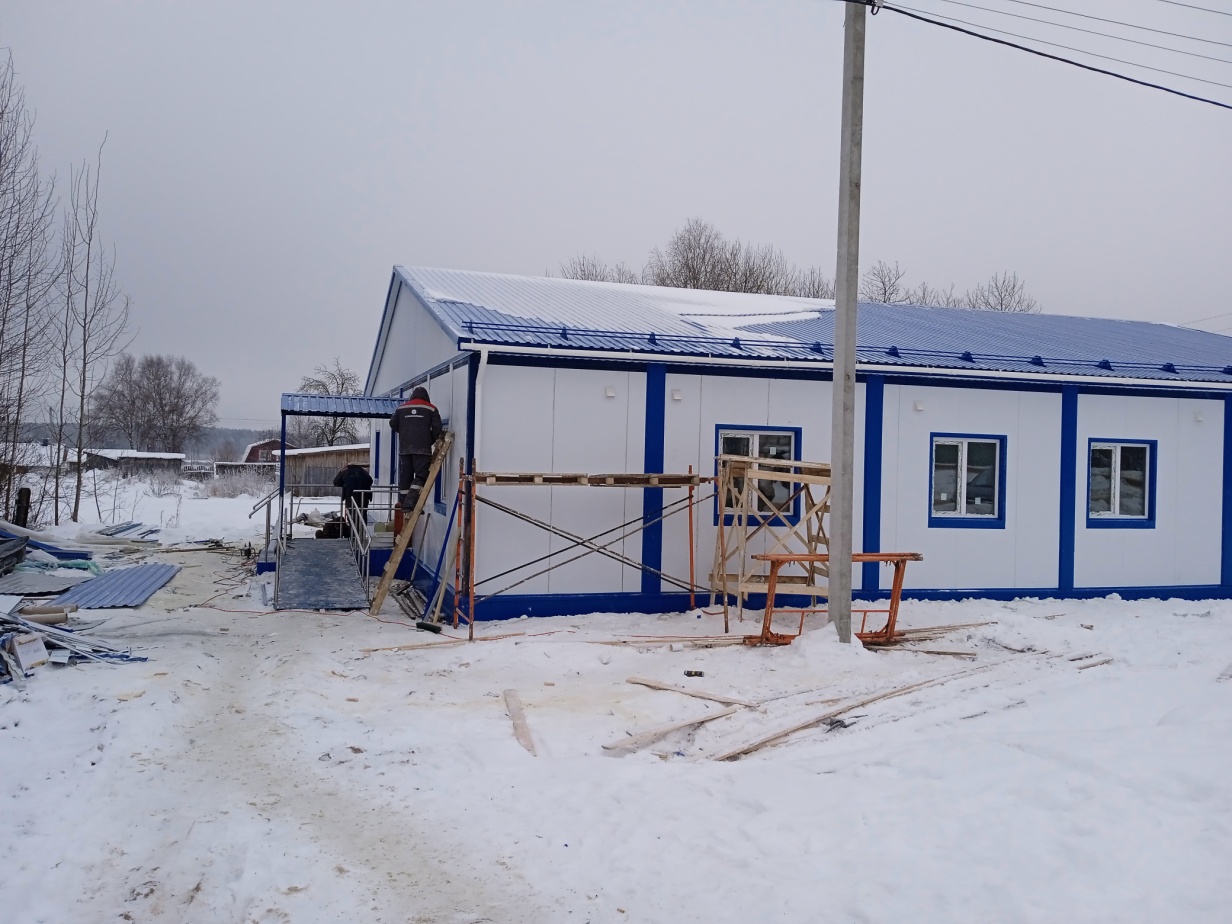 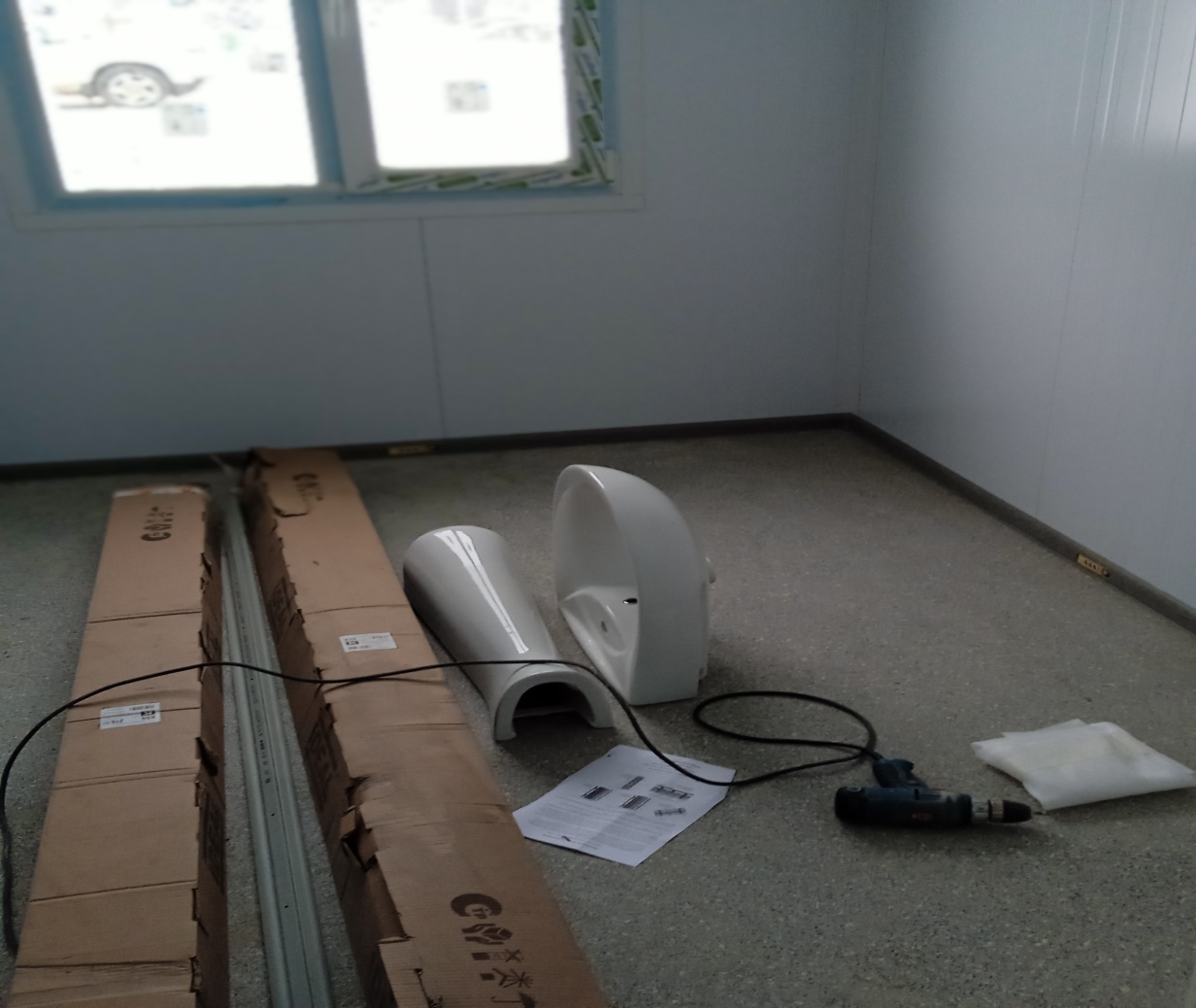 